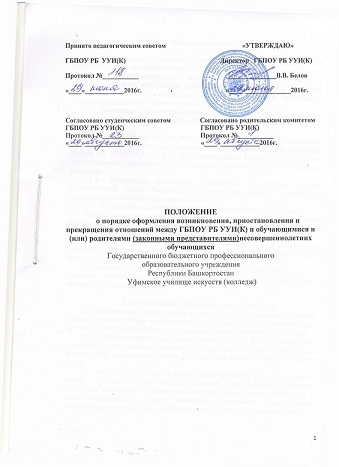 1. Общие положения1.1. Настоящее Положение устанавливает порядок оформления возникновения, приостановления и прекращения отношений между областным образовательным автономным учреждением среднего профессионального образования Уфимское Училище Искусств (колледж) (далее – Колледж) и студентами и (или) родителями (законными представителями)несовершеннолетних студентов.1.2. Настоящее Положение разработано в соответствии с федеральным законом от 29.12.2012г. № 273-ФЗ «Об образовании в Российской Федерации»,Постановлением Правительства РФ от 15.08.2013 № 706 «Об утверждении Правил оказания платных образовательных услуг», Приказом Минобрнауки России от 13.06.2013 № 455 «Об утверждении Порядка и оснований предоставления академического отпуска обучающимся»,  Уставом Колледжа.1.3. Настоящее Положение утверждено с учетом мнения Студенческого совета, Родительского совета Колледжа и  первичной организации профсоюза работников Колледжа.  1.4. В настоящем Положении используются следующие понятия:"Обучающиеся" – студенты и слушатели,  зачисленные приказом директора Колледжа для освоения основных или дополнительных образовательным программ;"Студенты" – лица, зачисленные приказом директора Колледжа для освоения образовательных программ среднего профессионального образования."Слушатели" – лица, зачисленные приказом директора Колледжа для освоения дополнительных общеобразовательных или дополнительных профессиональных программ.2. Возникновение образовательных отношений2.1. Основанием возникновения образовательных отношений является приказ о приеме лица на обучение в Колледже или для прохождения промежуточной аттестации и (или) государственной итоговой аттестации.2.2. В случае приема на обучение за счет средств физических и (или) юридических лиц изданию приказа о приеме лица на обучение в Колледж предшествует заключение договора об оказании платных образовательных услуг.2.3. Договор об оказании платных образовательных услуг заключается между Колледжем в лице директора и лицом, зачисляемым на обучение (либо его родителями, законными представителями) или физическим и (или) юридическим лицом, имеющим намерение заказать либо заказывающее платные образовательные услуги для себя или иных лиц.2.4. В случае приема на целевое обучение изданию распорядительного акта о приеме лица на обучение в Колледж предшествует заключение договора о целевом приеме и договора о целевом обучении.2.5. Права и обязанности обучающегося, предусмотренные законодательством об образовании и локальными нормативными актами возникают с даты, указанной в  приказе о зачислении. 2.6. Прием на обучение в Колледж по программам среднего профессионального образования проводится в соответствии с ежегодно утверждаемыми Правилами приема.2.7. Колледж обязан ознакомить поступающего и (или) его родителей (законных представителей) с Уставом, с лицензией на осуществление образовательной деятельности, со свидетельством о государственной аккредитации, с образовательными программами и другими документами, регламентирующими организацию и осуществление образовательной деятельности, права и обязанности студентов.3. Приостановление и изменение образовательных отношений3.1.  Образовательные отношения могут быть приостановлены в случае предоставления студенту академического отпуска в соответствии с Порядком и основаниями предоставления академического отпуска обучающимся, утвержденными приказом Минобрнауки России от 13.06.2013 № 455.3.2. Студент в период нахождения его в академическом отпуске освобождается от обязанностей, связанных с освоением им образовательной программы в Колледже, и не допускается к образовательному процессу до завершения академического отпуска. В случае, если студент обучается в Колледже по договору об образовании за счет средств физического и (или) юридического лица, во время академического отпуска плата за обучение с него не взимается.Основанием для приостановления образовательных отношений является приказ директора Колледжа о предоставлении академического отпуска.3.3. Образовательные отношения могут быть изменены в случае изменения условий получения обучающимся образования по конкретной основной или дополнительной образовательной программе, повлекшего за собой изменение взаимных прав и обязанностей обучающегося и Колледжа.3.4. Образовательные отношения могут быть изменены как по инициативе обучающегося (родителей (законных представителей) несовершеннолетнего обучающегося) по его заявлению в письменной форме, так и по инициативе Колледжа.3.5. Основанием для изменения образовательных отношений является приказ директора Колледжа. Если с обучающимся (родителями (законными представителями) несовершеннолетнего обучающегося) заключен договор об образовании, приказ издается на основании внесения соответствующих изменений в такой договор.3.6. Права и обязанности обучающегося, предусмотренные законодательством об образовании и локальными нормативными актами Колледжа, изменяются с даты издания приказа или с иной указанной в нем даты.4. Прекращение образовательных отношений4.1. Образовательные отношения прекращаются в связи с отчислением обучающихся из Колледжа по следующим основаниям:1) в связи с получением образования (завершением обучения);2) по инициативе обучающегося или родителей (законных представителей) несовершеннолетнего обучающегося, в том числе в случае  перевода обучающегося для продолжения освоения образовательной программы в другую организацию, осуществляющую образовательную деятельность;3) по инициативе Колледжа в случаях:- применения к обучающемуся, достигшему возраста  пятнадцати лет, отчисления как меры дисциплинарного взыскания,- невыполнения обучающимся обязанностей по добросовестному освоению образовательной программы и выполнению учебного плана (неликвидация в установленные сроки академической задолженности, пропуск занятий без уважительной причины, невыход из академического отпуска),- установление нарушения порядка приема в Колледж, повлекшего по вине обучающегося его незаконное зачисление в Колледж,-  просрочки оплаты стоимости платных образовательных услуг;- невозможности надлежащего исполнения обязательств по оказанию платных образовательных услуг вследствие действий (бездействия) обучающегося;- непрохождения государственной итоговой аттестации по неуважительной причине или получения на государственной итоговой аттестации неудовлетворительной оценки;4)  по обстоятельствам, не зависящим от воли обучающихся или родителей (законных представителей) несовершеннолетнего обучающегося и Колледжа, в том числе в случае ликвидации Колледжа.4.2. Досрочное прекращение образовательных отношений по инициативе обучающегося или родителей (законных представителей) несовершеннолетнего обучающегося не влечет за собой возникновение каких-либо дополнительных, в том числе материальных, обязательств указанного обучающегося перед Колледжем.4.3. Отчисление обучающихся Колледжа осуществляется на основании приказа директора Колледжа. Если с обучающимся или родителями (законными представителями) несовершеннолетнего обучающегося заключен договор об оказании платных образовательных услуг, при досрочном прекращении образовательных отношений такой договор расторгается на основании  приказа об отчислении обучающегося из Колледжа. Права и обязанности обучающегося, предусмотренные законодательством об образовании и локальными нормативными актами Колледжа, прекращаются с даты его отчисления из Колледжа.